Motta MariaFROM SHAKESPEARE TO EMOJISTASK 1:ADECBFTASK 2: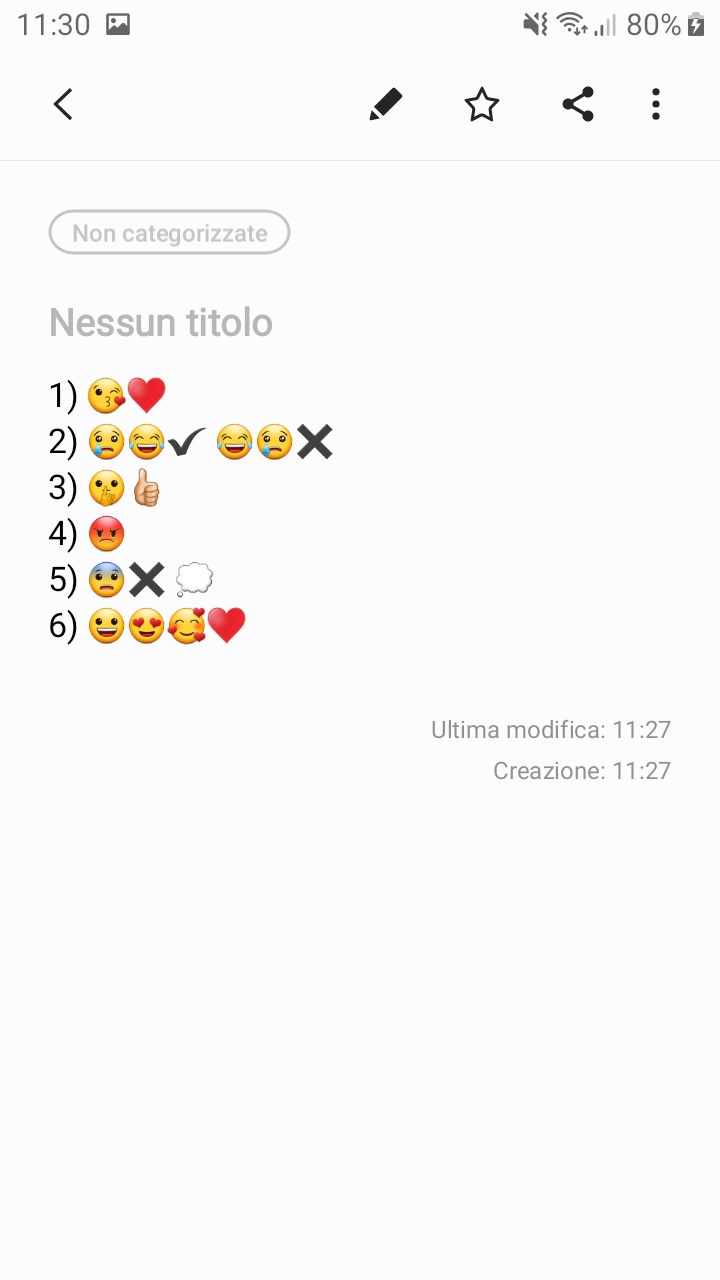 TASK 3:The emoji that send a kiss and the heart have the same meaning.People use the emojis because is more easy understand what the people that send a message wnt to say.It’s a good idea, but not always because they might make the message more funny even when it isn’t.There are a lot of emojis so is difficult to invet a new one, but if I could invent a new one I’d probabily invent one for say “I miss you”. It could be an emoji with a thought balloon with an heart inside.